ALLEGATO 1DOMANDA ESPERTO COLLAUDATOREProgetto FESR cod. 13.1.3A-FESRPON-SI-2022-71Avviso pubblico prot. n. 50636 del 27 dicembre 2021 “Ambienti e laboratori per l’educazione e la formazione alla transizione ecologica”    Al Dirigente Scolastico dell’Istituto Comprensivo di Gioiosa Marea_ l _ sottoscritt _  _________________________________________________________________nat_ a _______________________________ (provincia di _______ ) il ____________________e residente in ________________________________________________ (provincia di _______ )c.a.p. ___________ via _____________________________________________________ n.____tel.	______________________ e-mail ______________________________________________CHIEDEdi partecipare, con riguardo al Progetto 13.1.3A-FESRPON-SI-2022-71, alla procedura di selezione, mediante valutazione comparativa, per il conferimento dell’incarico di: 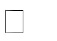         COLLAUDATORE_ l _ sottoscritt _ , consapevole delle sanzioni penali previste dall’art. 76 del DPR n. 445/2000 per le ipotesi di falsità in atti e dichiarazioni mendaci,Dichiara sotto la propria responsabilitàdi essere cittadin_ italian_ ;di godere dei diritti politici;di non aver subito condanne penali ovvero di avere i seguenti procedimenti penali in corso_________________________________________________________________________ ;di essere in possesso dei requisiti di accesso, richiesti nell’avviso relativo alla presente procedura di selezione, come specificato nell’allegato curriculum vitae;di non essere collegato, per nessuna ragione, a Ditte o Società interessate alla partecipazione alla gara per la fornitura delle attrezzature informatiche, relativa al Progetto summenzionato._l _ sottoscritt_ dichiara di aver preso visione e di accettare integralmente le disposizioni e le condizioni previste nell’Avviso pubblico di selezione.A tal fine dichiara che il proprio punteggio risulta essere:Si allega:Curriculum vitae formato europeoCopia del documento di riconoscimentoLuogo/Data _______________________	In fede_________________________TRATTAMENTO DATI PERSONALI I dati personali che entreranno in possesso dell’Istituto, a seguito del presente Avviso Pubblico, saranno trattati nel rispetto della legislazione sulla tutela della privacy ex D.L.gs.30 giugno 2003 n.196 e Regolamento Europeo 2016/679.Luogo/Data _______________________	In fede_________________________Punti auto valutati in base a tabella bandoPunti a cura della commissioneLaurea vecchio ordinamento o specialistica inerente al campo informatico5 puntiCompetenze informatiche certificate3 punti per ciascun titolo fino ad un max di 12 puntiCollaborazioni di natura informatica con le Istituzioni scolastiche1 punto per ciascun corso fino ad un max di 8 puntiPregresse esperienze, in qualità di collaudatore, in progetti FESR1 punto per ciascun corso fino un massimo di 5 puntiTotale……./30